Муниципальное дошкольное образовательное учреждение детский сад «Тополек»Проект«Правила дорожные - детям знать положено!» (срок реализации с 08.11.2022 г. по 28.01.2023 г.)         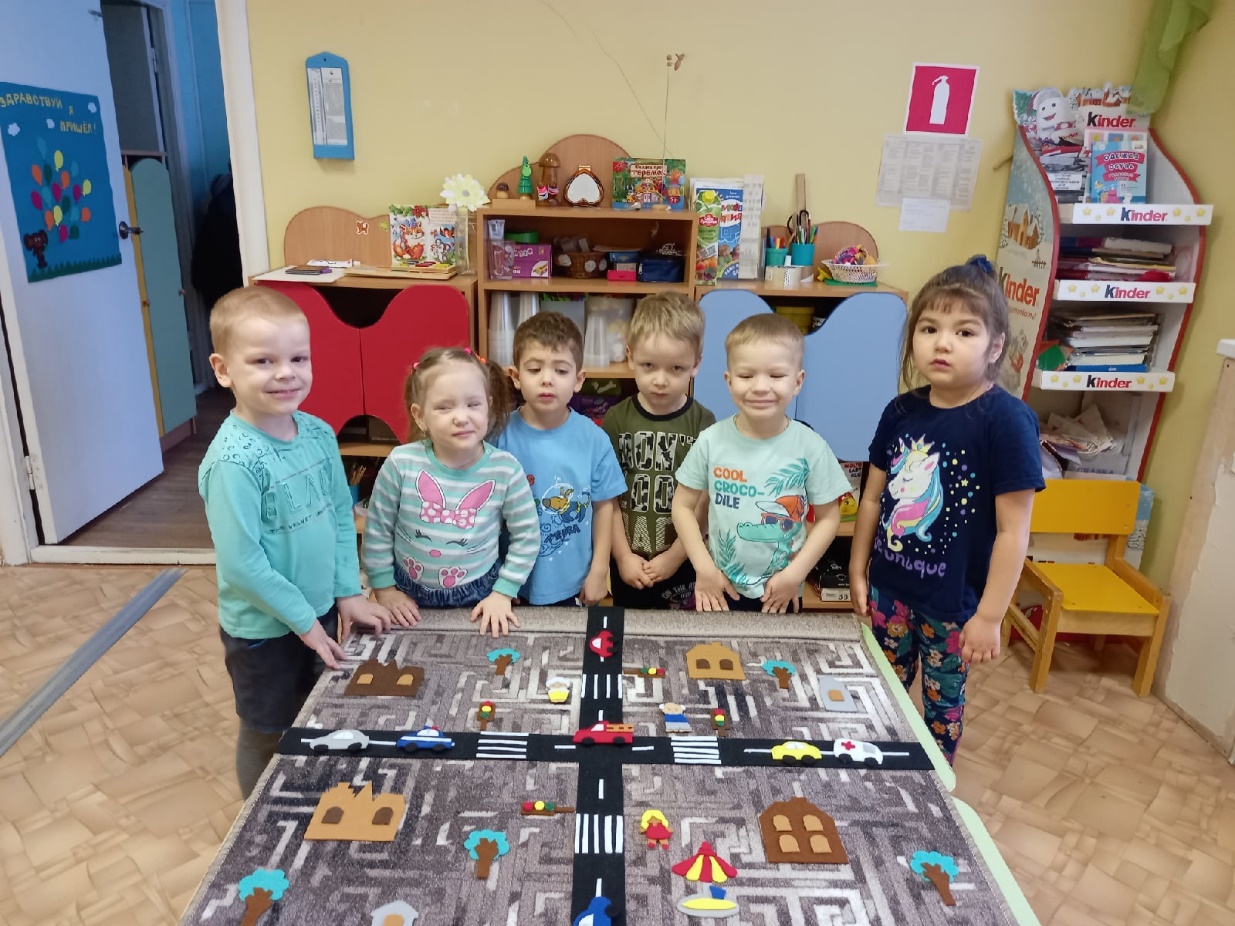                                         Составитель: воспитатель Поликарпова Н.В.Мышкин 2022 г.   Безопасность - одна из обязательных составляющих среды, в которой растёт и воспитывается ребёнок. На этапе дошкольного детства одна из наиболее важных задач для ребенка – научиться правилам жизни во взрослом мире. Основные проблемы:незнание дошкольниками элементарных правил;стремление к самостоятельности, но неумение адекватно оценивать свои силы и возможности;безучастное отношение взрослых к поведению детей.     В современном мире между человеком и машиной ведется тайная война, а главное ее поле — это автодорога. Ежегодно на дорогах России происходит свыше 200 тыс. ДТП. В них погибает свыше 35 тыс. человек, получают ранения более 250 тыс. В нашем крае ситуация с ДТП имеет место также и с участием детей дошкольного возраста.       Помочь ребенку войти в этот мир с максимальными приобретениями и минимальным риском – обязанность взрослых. Воспитание у дошкольников безопасного поведения на дорогах должно осуществляться несколькими путями. Прежде всего – через непосредственное восприятие окружающего мира, в процессе которого дети активно знакомятся с различными дорожными ситуациями, воспринимая и называя предметы, явления, действия людей, их взаимоотношения между собой, анализируя эти отношения и делая выводы. Второй путь – познание действительности через рассказы родителей, воспитателей, чтение художественной литературы, просмотры телевизионных передач, диафильмов и видеофильмов, через подвижные игры, с помощью различных картинок, иллюстраций, атрибутов и личный пример взрослых. И, наконец – через специальную работу по формированию у детей значимых для безопасного поведения двигательных навыков и установок восприятия.      Правильное поведение на дороге, в транспорте является основным условием сохранения жизни. Поэтому важно не просто рассказать о безопасности на дороге, но и отработать до автоматизма правила дорожного движения. Только конкретные эмоционально окрашенные занятия и игровые упражнения способны оставить след в сознании ребёнка.     Успехов в работе по обеспечению безопасности детей можно ожидать только в том случае, если сам педагог обладает достаточной информацией о правилах дорожного движения, а родители подходят к этой проблеме с полной ответственностью и убеждены в необходимости проводимых мероприятий по соблюдению правил безопасности.     Наряду с сохранением и укреплением здоровья детей одной из задач коллектива детского сада является обучение дошкольников правилам дорожного движения. Забота о сохранности детской жизни - важнейшая задача дошкольного учреждения, семьи и государства. Большинство детей не знают, как вести себя на проезжей части, чтобы уцелеть.      Только систематическая, планомерная работа в содружестве с семьёй поможет сформировать у дошкольников прочные знания о правилах безопасного поведения на дороге.Актуальность проекта: По статистике, чаще всего причиной дорожно-транспортных происшествий становятся сами дети. Дети очень возбудимы, динамичны и в то же время рассеяны, не умеют предвидеть опасность, правильно оценить расстояние до приближающегося автомобиля, его скорость и свои возможности. Дети дошкольного возраста — это особая категория пешеходов. Ответственность за воспитание грамотных и адекватных участников дорожного движения возлагается на родителей и воспитателей. Учитывая особую значимость работы в данном направлении, и то обстоятельство, что детский сад является самой первой ступенью в системе непрерывного образования, в тесном сотрудничестве с родителями мы организовали проектную деятельность по теме «Дорога без опасности».        Находясь на проезжей части или играя на ней, дети не понимают опасности транспорта и дорог, поэтому и являются потенциальными жертвами ДТП.        Проблема обучения дошкольников безопасному участию в дорожном движении актуальна и современна, её решение помогает сформировать у детей систему знаний, осознанных навыков безопасного участия в дорожном движении, и как следствие – снижение дорожно-транспортных происшествий с участием детей.Тематика проекта: информационный.Продолжительность проекта: 3 месяца.Участники проекта: воспитатели, дети, родители.По количеству участников: групповой.Вид проекта: познавательно-игровой.Цель проекта: формирование навыков безопасного поведения детей на дорогах. Создание условий для усвоения и закрепления знаний детей и их родителей правил дорожного движения.Задачи:обобщение и расширение знаний детей о правилах безопасного поведения на улице;с помощью разнообразных методов и приемов оптимизация работы с родителями детей среднего дошкольного возраста по изучению и закреплению знаний о правилах дорожного движения;формирование сознательного отношения к соблюдению правил поведения вблизи проезжей части дороги;укрепление и развитие материально-технической базы для работы по данному направлению;Формировать у детей самооценку, самоконтроль и самоорганизацию в сфере дорожного движения.Уточнить и закрепить знания о различных видах транспорта.Развивать творческие способности у детей.Активизировать совместную деятельность родителей и детей. Предполагаемый результат:создание достаточных условий для организации деятельности ДОУ по обучению детей правилам дорожного движения;Сформированность у детей в соответствии с возрастом элементарных знаний и представлений по теме «Правила Дорожного Движения»:Обогащение предметно-развивающей среды по ПДД в группе;Внедрение проектной деятельности в практику работы группы;Повышение заинтересованности родителей в проблеме обучения детей дорожной грамоте, и безопасному поведению на дороге;Сформированность навыков культуры поведения на улице и в общественном транспорте;Активизация совместной деятельности детского сада и семьи в вопросах безопасностиОбразовательные области:  познание, коммуникация, чтение художественной литературы, музыка, художественное творчество, физическая культура, безопасность.  Художественная литература:Елена Ульева, Забавные истории для малышей. Правила безопасности на прогулке. Мозаика-Синтез, 2013.Марина Дружинина, Наш друг светофор. Правила езды на велосипеде. Правила поведения на улице. Махаон, 2005.Андрей Усачев, Правила дорожного движения, Изд. Самовар, 2011Научи меня понимать правила дорожного движенияМарина Дружинина, Мы идем через дорогу, ООО «Дрофа», 2002Лебедев-Кумач «Про умных зверюшек»;Михалков С. «Бездельник светофор»;Маршак С. «Светофор»;Мигунова «Уроки малышам» ПДД, «Светофор»;Сапотницкая «Правила маленького пешехода»;Про правила дорожного движения, ООО «Омега0пресс», 2002Картотека стихов и произведений по ПДД. Методы реализации проекта.Всю работу, предшествующую созданию проекта по ознакомлению детей дошкольного возраста с правилами дорожного движения можно разделить на несколько этапов:Анализ семейного воспитания по данному вопросу (индивидуальные беседы и анкетирование родителей).Уточнение представлений детей о правилах дорожного движения, т.е. их личный опыт, на который можно опереться (проведение первичной диагностики).Изучение литературных источников по вопросам ознакомления детей с правилами дорожного движения.Проект реализуется по двум направлениям:Совместная деятельность с детьми.Взаимодействие с родителями.План проекта:I этап - ПодготовительныйАнкетирование родителей по теме «Для чего нам ПДД»,Сбор информации, подбор дидактического и методического материала, подвижных игр, аудио и видеоматериалов по теме «Соблюдай правила дорожного движения».Загадывание – отгадывание загадок по теме.II этап - Основной Проведение НОД: Рисование «Светофор мой друг»; Беседа «Для чего нужны дорожные знаки?»; Развлечение «День пешехода»; Беседа «Транспорт нашего города»; Беседа «У Лукоморья»; Аппликация «Пешеходный переход»; Рисование «Дорожные знаки».Наблюдения. Экскурсия к проезжей части, где находиться пешеходный переход.Чтение художественной и познавательной литературы.Работа с родителями:Беседы и консультации на тему: «Берегите жизнь ребенка!»; «Почему не мамины руки?».III этап - Заключительный Проведение занятия — развлечения «Путешествие в страну дорожных знаков»Выставка рисунков, аппликаций по проекту.Участие родителей в конкурсах, развлечениях.Консультация для родителей «Поговорим о ПДД»Макет «Безопасная дорога»У детей пятого года жизни небольшой багаж знаний о правилах поведения в дорожно-транспортных ситуациях, поэтому каждый пункт работы начинается с бесед и занятий познавательного цикла («В гостях у светофора», «Дорожные знаки – наши друзья», «Красный, жёлтый, зелёный»). Чтобы занятия проходили интересно и продуктивно, в гости приходят разные герои сказок и мультфильмов (Почтальон Печкин, Баба Яга, Кот Матроскин и т.д.), которые знакомят ребят с правилами дорожного движения, рассказывают о ситуациях на дорогах и вместе с детьми ищут выход из сложившихся ситуаций, помогают закрепить знания и умения детей.Теоретические знания подкрепляются продуктивной деятельностью (рисованием, аппликацией, ручным трудом, пространственным моделированием), а затем реализуются в самостоятельной деятельности и повседневной жизни за пределами ДОУ.Большое внимание уделяется игровой деятельности, которая помимо дидактических игр включает в себя строительные, подвижные, сюжетно-ролевые и игры-фантазии. По окончании каждого специально организованного занятия дети попадают в предметно-развивающую среду группы, где могут применить полученные навыки в игровой деятельности: играх-тренингах, дидактических, подвижных и сюжетно-ролевых играх.Для закрепления знаний используются экскурсии, целевые прогулки, наблюдения, беседы, чтение художественной литературы, организуются вечера досуга и инсценировки художественных произведений, разыгрывание дорожных ситуаций.Важное значение в реализации проекта имеет взаимодействие с родителями воспитанников. Пример родителей - один из основных факторов успешного воспитания у детей навыков безопасного поведения на улице. Одно неправильное действие родителей на глазах у ребенка или вместе с ним, могут перечеркнуть все словесные предостережения. Поэтому с родителями проводится просветительская деятельность, разработан ряд мероприятий для родителей и совместных для родителей и детей.ОЖИДАЕМЫЕ РЕЗУЛЬТАТЫДети:осознанное отношение к вопросам личной безопасности и безопасности окружающих;проявление дисциплинированности, выдержки, самостоятельности в соблюдении правил поведения;умение предвидеть возможную опасность, находить способы избегать ее;знание правил безопасного поведения на улицах.умение заботиться о своем физическом здоровье и соблюдать правила безопасности жизнедеятельности;умение выбрать адекватную модель поведения в различных жизненных ситуациях;умение организовать деятельность в соответствии с правилами безопасного для себя и окружающих поведения в «типичных» ситуациях;способность действовать в экстремальных ситуациях в соответствии с усвоенными правилами на дороге;представления о возможных негативных последствиях для других людей своими неосторожными действиями.Родители:осознанная причастность к воспитанию личности безопасного типа.Педагоги:сформированная ориентация на реализацию компетентного подхода к развитию ценностей здорового и безопасного образа жизни.укрепление и развитие материально-технической базы для работы по данному направлению.ПриложениеНОД по рисованию в средней группе «Мой друг светофор».Цель: закреплять знания о правилах дорожного движения.Задачи:Образовательные: учить рисовать светофор, передавать в рисунке строение, форму и взаимное расположение частей объекта;Развивающие: развивать наблюдательность, зрительную память; умение отвечать на вопросы полными предложениями.Воспитательные: воспитывать в дошкольниках дисциплинированных пешеходов.Материал: альбомный лист, гуашь, салфетки, кисти, стаканчик с водой; макет светофора, картинки с изображением светофора, два сигнала светофора, макет для прикрепления сигналовХод занятия:Воспитатель: Ребята, посмотрите, кто к нам в гости пришел?Дети: Светофор!В.: Предлагаю вам послушать стихотворение, про нашего гостя!Пешеходный светофорНа посту стоят два брата:
То один здесь, то другой.
На посту стоят два брата,
Каждый — бравый часовой.
Вот выходит братец красный,
Он спешит предупредить:
«Стойте, граждане, опасно
Вам сейчас переходить!»
Встал на пост зеленый братец,
Улыбаясь, говорит:
«Вот теперь стоять вам хватит,
Проходите, путь открыт!»
Днем и ночью оба брата
Службу верную несут.
Вы их слушайтесь, ребята,
Вас они не подведут.Воспитатель – Посмотрите, у светофора сигналы разного цвета. Какого цвета сигналы у светофора?Дети – Красный, желтый, зеленый.В.: Светофор устанавливает порядок на дорогах, управляет движением. Наш с вами светофор называется пешеходным и у него всего два сигнала, но они очень важны. Зажигаются они по очереди. А вы знаете, что означает каждый цвет светофора?Д.: Да!В.: На какой сигнал светофора можно переходить дорогу?Д.: Дорогу можно переходить на зеленый цвет.В.: А на красный цвет можно идти?Д.: Нет.В.: Ребята, у меня есть вот такой светофор (воспитатель показывает макет светофора без сигналов), как вы думаете, чего же не хватает?Д.: Сигналов! Проводится игра "Сломанный светофор”Детям предлагается отремонтировать сломанный светофор (установить его сигналы на нужные места). Затем воспитатель  спрашивает, на какой сигнал светофора пешеходы могут пересекать проезжую часть, а на какую нет.В.: Молодцы, ребята! Всё верно!Физкультминутка
«Пешеходы»Постовой стоит упрямый (Ходьба на месте).
Людям машет: Не ходи! (Движения руками в стороны, вверх, в стороны, вниз)
Здесь машины едут прямо (Руки перед собой)
Пешеход, ты погоди!(Руки в стороны)
Посмотрите: улыбнулся (Руки на пояс, улыбка)
Приглашает нас идти (Шагаем на месте)
Вы, машины, не спешите (Хлопки руками)
Пешехода пропустите! (Прыжки на месте)В.: Ну, а теперь мы можем вместе с вами нарисовать светофор у нас на листочках. Какой цвет возьмём для начала?Д.: Красный!В.: А потом?Д.: Зелёный! А потом чёрный!В.: совершенно верно! Приступаем к работе!Рефлексия: В конце занятия работы детей обсуждаются, и устраивается выставка детских работ «Мой друг светофор»Конспект занятия в средней группе: «Зачем нужны дорожные знаки».Цель: Ознакомление детей с правилами дорожного движения, дорожными знаками и правилами безопасного поведения на дороге.Задачи:1. Продолжать знакомство с правилами дорожного движения, дорожными знаками и их назначением. Учить различать запрещающие, информационно-указательные и предупреждающие знаки сервиса. Закрепить знания о правилах безопасного поведения на дорогах.2. Развивать психические процессы (мышление, память, умение ориентироваться в окружающей обстановке, коммуникативные качества личности, способности слушать других, выполнять совместные действия дружно и слаженно.3. Формировать навыки осознанного поведения на улице и использования правил дорожного движения в повседневной жизни. Воспитывать уважительное отношение к участникам дорожного движения.Наглядные пособия: дорожные знаки, игрушка «Незнайка».Ход занятия:Воспитатель: Ребята, давайте возьмемся за руки и подарим друг другу улыбки и хорошее настроение.(Дети и воспитатель встают в круг и берутся за руки).- Мы дружно за руки возьмемся, и друг другу улыбнемся.В дверь стучится почтальон и передает письмо.Воспитатель: Интересно: что в письме. Нам пишут веселые человечки, и они просят нас о помощи. Ночью у них в городе пошалил Незнайка и испортил все дорожные знаки.(Высыпает из конверта разрезные знаки).- Да уж, это беда. Незнайка считает, что дорожные знаки никому не нужны, потому что все равно никто не знает, что они обозначают.- Ребята, а как вы думаете, что может произойти, если на улицах города не будет дорожных знаков?Примерные ответы детей:- Пешеходы не смогут перейти дорогу.- Водители не узнают: где можно заправить машину.- Водители не будут знать: с какой скоростью можно ехать.Ребята! Вы пока еще ходите по улице с папами и мамами, но скоро вам придется ходить по улицам самостоятельно. По дорогам движется много машин, и переходить улицу в неположенных местах, там, где захочется, опасно. Со стороны может показаться, что на улице царит полный беспорядок: по проезжей части едут автобусы, машины. На тротуарах полно спешащих людей. На самом деле все движение на улице происходит по строгим правилам – правилам дорожного движения.- А как же мы поможем веселым человечкам навести порядок в городе?Примерные ответы детей:- Нужно рассказать Незнайке что обозначают знаки.- Нужно рассказать о правилах дорожного движенияВ группу заносят куклу Незнайки.- Здравствуйте! Ну и чего вы меня звали?Воспитатель: Здравствуй, Незнайка! Ребята хотят тебе рассказать, зачем нужны дорожные знаки и что они обозначают.Незнайка: Как будто ребята знают, зачем эти кружочки, квадратики, треугольники на палках нужны!Воспитатель: А ты послушай ребят и сам все узнаешь.Дидактическая игра «Собери знак и расскажи про него».Каждому ребенку дается разрезной знак («Пешеходная дорожка», «Дети», «Велосипедная дорожка», «Пешеходный переход», «Дорожные работы», «Пункт медицинской помощи»).Примерные ответы детей:1. Знак «Пешеходная дорожка».По этой дорожке разрешается движение только пешеходам.Чтобы улицей бурливой,Шумной, звонкой, говорливойИ проехать, и пройти —Будь внимателен в пути.Есть на каждом перекресткеПешеходный переход,Перейти дорогу простоЗдесь без риска и хлопот.   2. Знак «Дети».Он предупреждает водителей, что поблизости находится школа или детский сад.3. Знак «Велосипедная дорожка».По этой дорожке двигаются велосипеды.4. Знак «Дорожные работы».Предупреждает водителей, чтобы они двигались осторожно – впереди идет ремонт дороги.5. Знак «Пешеходный переход».В этой части дороги можно безопасно перейти улицу.6. Знак «Пункт медицинской помощи».Он означает, что вам окажут медицинскую помощь.Воспитатель: Вот видишь, Незнайка, сколько дети знают про дорожные знаки и тебе рассказали.Незнайка: Дааа! Очень интересно. Но ведь это запомнить их очень трудно. Может их можно разделить на кучки?Воспитатель: Не на кучки, Незнайка, их можно разделить на группы, как детей в детском саду. Каждый ребенок в своей группе.Воспитатель: На улицах много разных дорожных знаков. Дорожные знаки-  лучшие друзья водителей и пешеходов. Каждый знак имеет свое название. Дорожные знаки рассказывают о том, какая дорога, как надо ехать, что разрешается и чего нельзя делать. Знаки предупреждения: будь осторожен, впереди опасность. А какая опасность? Об этом расскажет изображение на дорожном знаке. Например, знак «Дети» сообщает водителю- будь внимательным. Круглые знаки с красным окаймлением на желтом или белом фоне – это запрещающие знаки. Самый строгий из них «Движение запрещено». Этот знак запрещает двигаться и автобусам, и машинам, и троллейбусам. Знак «Въезд запрещен» не разрешает въезд на улицу ни одной машине. Квадратные знаки голубого цвета- указательные. Они укажут дорогу в столовую, к телефону.Физкультминутка «Дорожная».Дорога не тропинка, дорога не канаваСперва смотри налево. Потом смотри направо.Ты налево повернись, другу рядом улыбнись.Топни правой ногой: раз-два-три,Покачай головой: раз-два-три.Руки вверх ты подними и похлопай: раз-два-три.Воспитатель: А сейчас, Незнайка, садись с ребятами, поиграемв игру «Веселый светофор».Слушайте внимательно: если загорится красный, сиди тихо – путь опасный; желтый если загорится, надо хлопать, не лениться; свет зеленый говорит: «Можно топать – путь открыт!» Итак, задание понятно? Тогда начинаем!Молодцы! Вы были внимательными и у вас все получилось.Незнайка: Ребята нарисуйте в наш городок еще знаки дорожного движения, а то я все знаки испортил.Воспитатель: Поможем Незнайке? Нарисуем знаки дорожного движения? (Воспитатель предлагает детям выполнить задание: нарисовать те знаки, которые они запомнили, и рассказать, что они обозначают.)Дети рисуют знаки дорожного движения по желанию. Нарисованные знаки дарят Незнайке и отправляют его обратно к веселым человечкам. Незнайка благодарит детей.РефлексияРебята, вам понравилось занятие?Мне понравилось как вы работали.Что нового вы узнали?Помогли Незнайке узнать для чего нужны знаки дорожного движения?Конспект досуга по ПДД в средней группе «День пешехода»Цель: 
- формировать у детей знания о правилах дорожного движения, желание соблюдать эти правила, обучать предвидеть опасность, показать важность соблюдения правил дорожного движения.

Задачи:
-расширять и закреплять знания детей о сигналах светофора;
-обогащать словарь детей;
-развивать игровую деятельность детей;
-расширять знания названий и обозначений дорожных знаков для пешеходов и водителей; 
-расширять знания о том, в каком месте можно переходить дорогу и как ее переходить;
-расширять словарный запас загадками.

Предварительная работа:
-рассматривание макета дороги;
- чтение стихотворения Н. Гончарова" Постовой";
- беседа " Как правильно переходить дорогу";
- игра " Светофор";
- дидактические игры: "Угадай машину", " Виды транспорта";
- беседа - рассказ " Наши верные друзья на улицах и дорогах".

Оборудование: украшение зала, мяч, презентация, аудиозапись игры, аудиозапись песни.Ход занятия:Воспитатель: Ребята, посмотрите, сколько сегодня пришло к нам гостей, давайте поздороваемся с ними.
Воспитатель: А настроение, у вас хорошее?
Дети: Хорошее!
Воспитатель: Давайте это хорошее настроение подарим гостям. (Дети дуют на ладошку). 
Воспитатель: Ребята, сегодня я хочу пригласить вас в страну «Правил дорожного движения».
Воспитатель: Давайте представим, что мы с вами гуляем по этой необычной стране. В этой большой красивой стране много улиц. По ним движутся много легковых и грузовых автомашин, автобусы и никто никому не мешает. Это потому что есть четкие и строгие правила для водителей машин и пешеходов. Чтобы сохранить свое здоровье и жизнь, мы должны строго соблюдать правила дорожного движения. А запомнить их нам поможет наш сегодняшний друг, который и пригласил нас в эту страну. Чтобы узнать кто это, нужно отгадать загадку.
Три разноцветных круга
Мигают друг за другом.
Светятся, моргают –
Людям помогают.
Дети: Светофор. 
Воспитатель: А зачем он нужен, ребята?
Дети: Чтобы регулировать движение 
Воспитатель: Ребята, что-то Светофор какой-то грустный. Не заболел ли он? Посмотрите на него хорошо, чего-то на нем не хватает?
Дети: Световых сигналов.
Воспитатель: Да, ребята, действительно, наш Светофор растерял все свои сигналы. А без сигналов ему никак нельзя. Давайте поможем Светофору. 
Воспитатель: Сигналы светофора расположены в определенной последовательности. Давайте вспомним в какой? В самом в верху, какой сигнал?
Дети: Красный!
Воспитатель: А какой сигнал расположен в середине?
Дети: Желтый!
Воспитатель: А какой сигнал расположен внизу?
Дети: Зеленый!
Воспитатель: Молодцы, ребята! А теперь наш Светофор с нами хочет поиграть. На светофоре будут загораться в разной последовательности сигналы, а вы мне объясните, что означает тот сигнал, который загорелся на светофоре. 
Игра: «Сигналы светофора!»
Дети: Красный свет - Самый строгий, Стой! Дороги дальше нет, Путь для всех закрыт!
Дети: Правильно! Желтый свет – предупреждение, жди сигнала для движения.
Дети: Правильно! Зеленый свет – говорит «Проходите, путь открыт!»
Воспитатель: Молодцы, справились с заданием. А Светофор приготовил для вас загадки. У него есть помощники, называются они дорожные знаки. Вы слышали про них?
Дети: Да.
Воспитатель: Итак, первая загадка, слушайте внимательно!
Что за знак такой висит?
Стоп — машинам он велит...
Пешеход! Идите смело
По дорожкам черно-белым. 
Дети: Знак «Пешеходный переход».Воспитатель: Зачем нужен этот знак?
Дети: Он показывает нам, где можно переходить дорогу.
Воспитатель:
Ездят здесь одни машины
Грозно их мелькают шины
У тебя велосипед?
Значит стоп! Дороги нет!
Дети: Знак «Движение на велосипедах запрещено».
Воспитатель: А о чем говорит нам этот знак?
Дети: Этот знак нас предупреждает о том, что здесь ездить на велосипедах очень опасно.
Воспитатель: 
Я хочу спросить про знак,
Нарисован знак вот так.
В треугольнике — два братца
Все куда-то мчатся, мчатся.
Самый важный знак на свете —
Это просто рядом ... («Дети»)
Воспитатель: А о чем говорит нам этот знак?
Дети: Этот знак обозначает «Осторожно, дети». Водитель издалека видит этот знак и сбавляет скорость, потому что в этом месте дорогу могут переходить дети.
Воспитатель:
Знак водителей стращает,
Въезд машинам запрещает!
Не пытайтесь сгоряча
Ехать мимо кирпича!
Дети: Знак «Въезд запрещен».
Воспитатель: А о чем говорит нам этот знак?
Дети: Этот знак обозначает, проезд запрещен.
Воспитатель:
Если ты собрался с другом 
В зоопарк или в кино, 
Подружиться с этим знаком 
Вам придется все равно, 
Он домчит вас быстро, ловко 
Знак….
Дети: …(Автобусная остановка)
Воспитатель: А о чем говорит нам этот знак?
Дети: Здесь останавливаются автобусы.
Воспитатель: Вот видите, сколько помощников на дороге у светофора! А сейчас мы с вами представим, что мы водители. А вы знаете кто это такие?
Дети: Те, кто сидят за рулем автомобиля.
Физминутка: «Мы - шоферы»
(дети должны показывать движения)
Едем, едем на машине (движение рулем)
Нажимаем на педаль (согнуть ногу в колене и вытянуть)
Газ включаем, выключаем (рычаг повернуть к себе и от себя)
Смотрим пристально мы вдаль (ладонь прикладывается ко лбу)
Дворники считают капли
Вправо, влево – чистота! («дворники»)
Волосы ерошит ветер (пальцами взъерошить волосы)
Мы шоферы – хоть куда! (большой палец правой руки вверх)
Воспитатель: Ребята, нашему Светофору интересно, знаете ли вы виды транспорта?
Воспитатель: Давайте поиграем в игру «Виды транспорта». Посмотрите на экран и скажите, какой вид транспорта вы видите. ( Автомобиль, автобус, велосипед)
Дети: Наземный. 
Воспитатель: А это какой вид транспорта, ребята? (Самолёт, вертолет)
Дети: Воздушный.
Воспитатель: К какому виду транспорта относятся? (Корабль, подводная лодка, лодка)
Дети: Водному.
Воспитатель: Молодцы, ребята! Теперь Светофор уверен, что вы точно знаете виды транспорта. А сейчас поиграем ещё в одну игру. 
Дидактическая игра с мячом: «Можно и нельзя».
Воспитатель: Поиграем с мячом. Я бросаю одному мяч из вас и говорю, что дети делают на улице. Вы ловите мяч и говорите: «Можно или нельзя так делать» и возвращаете мне мяч обратно. 
Воспитатель: Дети перебегают улицу. Можно или нельзя? 
Ребенок: перебегать улицу нельзя.
Воспитатель: Можно переходить улицу, когда на светофоре горит красный свет? 
Ребенок: Переходить улицу на красный свет нельзя.
Воспитатель: Дети переходят улицу по пешеходному переходу и держат маму за руку. Можно или нельзя?
Ребенок: Так делать можно и нужно!
Воспитатель: Можно детям играть в мяч на дороге?
Ребенок: Так делать нельзя.
Воспитатель: Можно или нельзя кататься на велосипеде во дворе?
Ребенок: Так делать можно.
Воспитатель: Молодцы! Вам понравилась игра?
Дети: Да.
Воспитатель: Светофор наш стал радостным от правильных ответов. И м ы сейчас вместе с ним повеселимся.
Музыкальная пауза: музыкальная игра «Мы сейчас пойдём направо ».
Воспитатель: Ребята, какие вы молодцы. Помогли Светофору, отгадали его загадки, вспомнили знаки дорожного движения. Вам понравилось наше путешествие? 
Дети: Да.
Воспитатель: Давайте споём песню нашему другу Светофору о правилах дорожного движения. 
ПЕСЕНКА О ПРАВИЛАХ ДОРОЖНОГО ДВИЖЕНИЯ 
(на мотив «Пусть бегут неуклюже...») 
1. Пусть бегут неуклюже пешеходы по лужам, 
Но нельзя по дороге бежать. 
Тротуар - пешеходам, а машине - дорога. 
Это правило все должны знать. 
Припев: 
Если красный - путь опасный, 
Если жёлтый - подожди. 
А зелёный, значит можно 
Нам дорогу перейти. 
2 .Знак дорожный подскажет, запретит и укажет 
Пост ГАИ, переход и объезд. 
Тем, кто это не знает, мы подскажем, ребята: 
Вы учите, вот вам наш совет! 
Припев: 
Знаки разные, все прекрасные, 
Как друзей их надо знать. 
Знаки разные, все прекрасные, 
Мы их будем соблюдать! 
Воспитатель: Ребята, нашему другу Светофору было интересно и весело с вами. Но ему пора прощаться и возвращаться выполнять свои обязанности на проезжую часть, чтобы все соблюдали правила дорожного движения.
На улице будьте внимательны дети!
Твердо запомните правила эти,
Правила эти помните всегда.
Чтоб не случилась с вами беда!
Воспитатель: Вы сегодня молодцы, вспомнили и рассказали нашим гостям много правил дорожного движения. Давайте будем их помнить и соблюдать. Наш друг Светофор за правильные ответы передал вам медали. Я хочу их вам вручить, вы их заслужили. Вы настоящие Знатоки правил дорожного движения.
Воспитатель: Ребята, расскажите, что обозначает красный свет на светофоре? 
-А жёлтый?
-А зелёный?
- Что обозначает знак «Пешеходный переход?»
-Какие виды транспорта вы знаете?
-А можно переходить улицу на красный свет?
-А на какой?
Дети отвечают на вопросы.
Воспитатель: Молодцы! А теперь давайте попрощаемся с нашими гостями.Конспект НОД по теме «Транспорт нашего города». Ознакомление с предметным окружением и социальным миром.      Цели.1. Формировать представления о транспорте и его назначении.2. Формировать представления о видах транспорта (наземный, водный, воздушный).3. Закреплять название родного города, формировать чувство любви к нему.4. Формировать понятие слова "Родина"5. Закреплять правила дорожного движения.Оборудование:- аудиозапись "Шум машин";- фотография родного города;- картинки с изображением разных видов транспорта;- дидактическая игра "Что перепутал художник?";- атрибуты для подвижной игры "Светофор";- картинка и наложенными контурными изображениями транспорта.- контурное изображения светофора.1. Организационный момент- Чтобы узнать, о чем мы с вами будем сегодня говорить, вам нужно отгадать загадки.* Что за чудо, большой дом,Всегда народу много в нем,Носит обувь из резиныИ питается бензином. (Автобус).* Мы зашли в просторный дом,И недолго были в нем.Оказался этот домБыстро в городе другом. (Поезд).* Трещит, а не кузнечик,Летит, но не птица.Везет, а не лошадь. (Вертолёт).* Это что за птица,Песен не поет,Гнезда не вьет,А людей и груз везет. (Самолет).* В черных шашечках машина,Зря не пьет она бензина.Всех домчит — лишь попроси.Как зовут ее? (Такси).- Молодцы. Вы хорошо справились с заданием. А как сказать одним словом - автобус, поезд, вертолет, самолет, такси - это что?- Правильно. Транспорт.- Послушайте запись, как Вы думаете, где могут быть такие звуки? (Звучит аудиозапись "Шум машин").- Ребята, скажите, а как называется город, в котором мы живем?- А как вы думаете, почему мы говорим, что это наш "родной" город?(Потому что мы родились в этом городе, растем, живем).- Наш город большой и красивый. В нём есть высокие и низкие дома. Есть улицы - узкие и широкие. По улицам, по дорогам, движется очень много различных машин, автобусов. Они спешат доставить людей на работу, в школу, в театр, в гости; завести продукты в магазины, в школы, в детские сады; завезти необходимые промышленные товары и различное оборудование на фабрики, заводы, стройки.ДЕМОНСТРАЦИЯ КАРТИНКИ С НАЛОЖЕННЫМИ КОНТУРНЫМИ ИЗОБРАЖЕНИЯМИ ТРАНСПОРТА.- Посмотрите, ребята на картинку. Скажите, какой транспорт "спрятался" здесь?- В зависимости от выполняемой работы транспорт делят на наземный, водный и воздушный.Наземный транспорт - это тот, который ездит по земле, по дороге. Это машины, автобусы, поезда, электрички, трамваи, троллейбусы, тракторы, и т. д.Водный - транспорт, который передвигается по воде. Как вы думаете, это что? Это корабли, яхты, лодки, теплоходы.Воздушный - тот транспорт, который передвигается по воздуху, например. (самолет, вертолет, ракета).ДИДАКТИЧЕСКАЯ ИГРА "Что перепутал художник?"- Один художник постарался изобразить транспорт, который он любил больше всего. Посмотрите на картинку. Что вы видите?(Дети рассматривают картинку и замечают ошибки, говорят, где должен быть тот или иной транспорт).- Молодцы, ребята. Вы и с этим заданием справились! Давайте теперь поиграем.Разных три имеет глаза,Но откроет их не сразу:Если глаз откроет красный - стой на месте!Дальше двигаться опасно!Желтый глаз - подожди.А зеленый - проходи!- Что это такое? (Светофор).(Выставляется макет светофора).- О чем же говорит пешеходам светофор?(Ответы детей).- А вы дружите со светофором? Давайте проверим, как вы понимаете его сигналы. Я буду читать стихотворение, а вы должны закрасить нужный кружочек, огонек светофора, нарисованного у вас на листе бумаги.Есть сигналы светофора,Подчиняйся им без спора.Этот свет нам говорит:Стой! Опасно! Путь закрыт!Особый свет - предупрежденье!Сигнала ждите для движенья.Какой же правильный ответ,Какой горит при этом свет?Это свет открыл дорогу,Переходить дорогу можно.- А теперь давайте с вами поиграем.Проводится игра "Светофор".На зеленый сигнал - дети шагают, на желтый - топают на месте, на красный - стоят на месте.- А теперь, ребята, садитесь на свои места.(Дети раскрашивают контурное изображение транспорта).Подведение итогов занятия.Конспект занятия по ПДД в средней группе детского сада «У Лукоморья»Цель: формирование знаний о правилах дорожного движения.Задачи:Закрепить знания о дорожных знаках, правилах дорожного движения, светофоре.Расширять у детей знания о правилах поведения в общественном транспорте.Развивать умение коллективно решать задачи.Воспитывать чувства взаимопомощи.Демонстрационный материал: презентация «Угадай по звуку вид транспорта», карточки «Знаки дорожного движения», макеты светофоров, конверты с письмами, мяч, презентация «Третий лишний».Ход занятияВоспитатель: Ребята, когда я пришла в детский сад, то нашла на столе письмо. Но конверт не подписан.  Давайте откроем письмо и вместе прочитаем, очень интересно, кто же его нам написал.«Здравствуйте ребята. Мы, жители страны Лукоморье.   Злые гномы перепутали знаки дорожного движения, правила дорожного движения, сломали все светофоры. И теперь в нашей стране каждый день происходят аварии. Ребята, пожалуйста, помогите нам».Ребята, как думаете, нужны ли правила дорожного движения, дорожные знаки, светофоры?Дети: Да, нужны.Воспитатель: А вы согласитесь помочь жителям страны Лукоморья?Дети: Да.Воспитатель: Тогда мы отправляемся с вами в путь. А чтобы узнать, на каком транспорте мы поедем, нужно отгадать загадку:Он в работе на маршруте,Входят и выходят люди…Фары вместе, словно «глобус»…Как зовут его? … (автобус). Занимайте места в нашем автобусе и поедем.А чтобы нам было не скучно ехать, мы поиграем в игру, которая называется «Разрешается – Запрещается».Игра «Разрешается-запрещается»Ехать (зайцем) без билета, как известно…(запрещается);Уступать старушке место…(разрешается);Всех расталкивать, кричать…(запрещается);А тихонечко стоять…(разрешается);Брать мороженое в автобус…(запрещается);Болтать и громко смеяться в транспорте…(запрещается)А капризничать, ворчать…(Запрещается);Обходить автобус сзади…(разрешается);Ну, а спереди, конечно…(запрещается).Воспитатель: Молодцы, вы знаете правила поведения в общественном транспорте. А вы их выполняете?Дети: Да.Воспитатель: Вот мы и подъехали к нашей первой остановке. Посмотрите только, что здесь творится?! Это, проделки злой волшебницы Морган. Она сломала светофоры? Давайте мы с вами постараемся их отремонтировать. (воспитанники собирают светофоры)Воспитатель: Ребята, а зачем нужен светофор?Дети: Светофор регулирует движение машин и пешеходов.Воспитатель: Сколько сигналов у светофора?Дети: Три сигнала.Воспитатель: Что обозначает каждый световой сигнал светофора?Дети: Красный свет предупреждает, что переходить нельзя. Желтый – внимание, потому что за ним загорится другой свет. А зеленый свет означает, что можно переходить дорогу.Воспитатель: Молодцы, вы отремонтировали все светофоры в этой стране. А сейчас мы проверим, внимательны ли вы. И предлагаю поиграть вам в игру, которая называется «Светофор».Игра «Светофор»Если поднимаю красный круг – вы стоите на месте, желтый круг - хлопаете, а если показываю зеленый круг –  вы шагаете на месте.Воспитатель: Молодцы, ребята. Но нам нужно ехать дальше, занимайте места в автобусе.По шоссе идут машины, (Крутим воображаемый руль.)По асфальту едут шины. (Локти прижаты к туловищу, ладони двигаются параллельно друг другу.)По дороге не беги, (Погрозили пальцем.)Я скажу тебе: «Би-би». (Рука сжата в кулак, большой палец выпрямлен – «сигналим».)    Воспитатель: Вот мы и приехали. Дорожные знаки забыли, что они обозначают и зачем они нужны. Давайте им поможем.Возьмите любой дорожный знак и расскажите, как он называется и зачем он нужен. («Движение пешеходов запрещено», «Пешеходный переход», «Осторожно, дети!, «Пункт первой медицинской помощи», «Пункт питания», «Дети», «Пешеходная дорожка»).Воспитатель: Молодцы, ребята, вы помогли дорожным знакам вспомнить, что они обозначают. Продолжим путь?Дети: Конечно.Воспитатель: Чтобы мы быстрее доехали до следующей остановки, давайте вспомним, какие виды транспорта вы знаете?Дети: наземный транспорт, воздушный и водный транспорт.Воспитатель: Хорошо, что вы знаете виды транспорта, потому что есть еще одно задание«Третий лишний» (презентация).Воспитатель: Молодцы, вы правильно ответили. Ну что, поедем дальше?Дети: Да.Воспитатель: Тогда садитесь на свои места в автобусе. Но давайте не скучать, на вопросы отвечать.Игровое упражнение "Из чего - какой?"- Колесо из резины. Оно (какое?) ... (резиновое).- Дверца машины из металла. Она (какая?) ... (металлическая).- Руль автобуса из пластмассы. Он (какой?) ... (пластмассовый).- Сиденье, обшитое кожей. Оно (какое?) ... (кожаное).- Жезл из резины. Он (какой?) ... (резиновый).- Остановка из железа. Она (какая?) … (железная).- Свисток из пластмассы. Он (какой?) … (пластмассовый). - Фары из стекла. Они (какие?) … (стеклянные).     Вот мы подъехали к последней нашей остановке. Смотрите, здесь письмо.  Давайте посмотрим, что же в нем? Ребята, здесь лежит флешка (презентация «Угадай по звуку вид транспорта»), и письмо, в котором написано, что чтобы расколдовать страну «Лукоморье» и прогнать злую волшебницу Морган, нужно по звуку узнать вид транспорта. Ну что, ребята, давайте внимательно слушать.Молодцы, ребята, вы выполнили все задания, ответили на все вопросы, значит, мы победили злую волшебницу, помогли жителям страны Лукоморье. И за вашу помощь, жители  вам прислали эмблемы «Лучшему знатоку правил дорожного движения», которые я вам вручаю.Ну что ж, наша миссия помощи жителям подошла к концу, и нам пора ехать обратно в детский сад.Мы в автобус дружно сели (дети садятся в автобус)И в окошко посмотрели.Влево, вправо, (смотрят влево и вправо) – 2 разаВлево, вправо.Наш шофер педаль нажал, (имитируют нажатие педали)И автобус побежал.       (дети имитируют руль)  Конспект занятия по Аппликации «Пешеходный переход»Цель: Закреплять знания детей о пешеходном переходе; знакомство с дорожным знаком «Пешеходным переходом»; продолжать знакомить с правилами безопасного поведения на дороге. Развивать умения поддерживать беседу, четко отвечать на вопросы. Создавать изображение пешеходного перехода путем аппликации; закреплять умение разрезать бумагу на полоски, аккуратно намазывать их клеем и прижимать салфеткой, закреплять правила безопасного пользования ножницами; развитие чувства цвета, пропорций; совершенствование умения рассматривать работы, радоваться достигнутому результату. воспитателя.Методы и приемы:Организационный момент1.  Сюрпризный момент – Чтение письма от Айболита, приход Зайчика.2. Беседа «Почему зайчик попал под трамвай? »3. Рассматривание макета и знака «Пешеходный переход».4.  Игра «Вот идет пешеход»5. Совместная деятельность с детьми6.АнализПредварительная работа:-рассматривание картин с изображением улицы, пешеходного перехода;-беседа с детьми о правилах дорожного движения;-сюжетно-ролевая игра «Мы – шоферы»-чтение сказки К. Чуковского «Айболит»Оборудование: Письмо от доктора Айболита, игрушка-зайчонок, макет «Пешеходный переход», черный картон для основы аппликации, бумажные квадраты белого цвета для резания полосок - по 1шт. на каждого ребенка, ножницы, клей, кисточки, салфетки, клеенки. Ход образовательной деятельности:Воспитатель: Эй, ребята, подходитеДруг на друга посмотритеПоздоровайтесь ладошкамиУлыбнитесь все немножкоКакое у вас настроение хорошее? (Хорошее)Предлагает присесть на стульчики.Воспитатель: Ребята сегодня утром почтальон принес письмо.  Хотите узнать, что он пишет?Читает письмо: «Дорогие дети! Ко мне прибежала зайчиха и говорит: «Мой зайчик, мой мальчик попал под трамвай, он бежал по дорожке, и ему перерезало ножки и теперь он больной и хромой маленький заинька мой», я перевязал ему ногу. Отправляю его вам, чтобы, вы, ребята, помогли зайке выучить правила дорожного движения, и он больше не попадал в беду. До свидания. Ваш доктор Айболит».- А вот и он стучится в дверь (вносит перевязанного зайчика).-Ребята, как вы думаете, почему зайчик попал под трамвай?(Ответы детей)Зайка: Признаться, честно, я не знаю, Где мне дорогу перейти.Ребята, вы мне помогитеИ если можно расскажите, Дорогу как переходить,Чтоб под трамвай не угодить!- Скажите, где можно переходить дорогу?(Ответы детей)- А на какой свет светофора мы переходим дорогу?(Ответы детей)- А если нет светофора на дороге, где ее можно переходить?(Ответы детей)-Как выглядит пешеходный переход? Как нам его найти?(Ответы детей)Воспитатель с детьми рассматривают макет и знак «Пешеходный переход»- По полоскам черно-белым пешеход шагает смело. А как ещё называют пешеходный переход?(Ответы детей)Пешеход, пешеход,Помни ты про переход!Он похож на зебру.Знай, что только переходОт машин тебя спасет.- Все машины должны остановиться перед ним и пропустить пешеходов.Воспитатель предлагает поиграть в игру:Вот идет пешеход-раз, два, три (ходьба на месте)Как он знает правила - посмотриКрасный Свет-дороги неСтой и жди (стоят на месте)Желтый свет горит в окошке,Подождем еще немножко (приседают)А зеленый впереди - иди (ходьба на месте)Воспитатель: Ребята, давайте мы для зайчика сделаем " Пешеходный переход", чтобы он больше не попадал в такую ситуацию. Посмотрите на свои столы, у вас лежат заготовки: прямоугольник черного и квадрат белого цвета. Берем белый квадрат, нарезаем полоски. У вас   получатся полоски.Выполнение работы детьми.-А сейчас берем прямоугольник черного цвета и расположим на нем белые полоски так, чтобы было чередование цветов.- Затем берем каждую полоску, намазываем клеем и кладем на прежнее место.(выполнение работы детьми)- Ребята давайте подарим наши «Зебры» зайчику и посоветуем впредь правильно переходить дорогу.Зайчик благодарит детей за подарки.Ребята, у кого сегодня все получилось, похлопайте в ладошки, а у кого были затруднения -  скажите: «У меня в следующий раз все получится».-Ребята, зайчику очень понравились ваши подарки, и надеюсь, вы тоже не будете попадать в такие ситуации как зайчик. Звучит веселая песенка про переход.Конспект НОД по рисованию «Дорожные знаки»Цель:• Закрепить знания детей о предупреждающих, запрещающих, предписывающих, информационно-указательных дорожных знаках;• Развивать внимание, творческое воображение детей;Задачи:• Закреплять с детьми название дорожных знаков и их значения;• Упражнять в умении раскрашивать не заходя за контур дорожных знаков, используя цветные карандаши;• Воспитывать навыки ориентировки в пространстве, навыки осознанного использования знания ПДД в повседневной жизни;• Формировать навыки безопасного поведения на дороге;• Воспитывать отзывчивость (желание прийти на помощь в трудную минуту, выполнив задание);Оборудование:• Игрушки Маши и медведя;• «Испорченные дорожные знаки» (пазлы);• Изображение дорожных знаков (запрещающих, информационных, предписывающие)• бумага, цветные карандаши.Ход:В гости к детям на занятие приходят Маша и медведь.Воспитатель: Ребята, это герои из мультика, пришли к вам за помощью. Все мы знаем, что Маша настоящая шалунья. В своём лесу, она спрятала все дорожные знаки и мишка не может их найти. В лесу, на дорогах, стали происходить аварии, пешеходы попадают под колеса автомобилей, автомобили не могут проехать через дорогу проходящую по лесу, пассажиры не могут понять, где "пункт питания", а где "пункт техобслуживания". Ребята, давайте поможем Маше и Мишке, нарисуем им новые знаки.Мишка и Маша: Ребята, без вас мы не справимся.Воспитатель: Хорошо, но сначала еще раз повторим, какие дорожные знакисуществуют и что они обозначают, а Маша и мишка нас послушают и скажут свое мнение.Ответы детей на вопросы о дорожных знаках.Физкультминутка  «Шоферы»Мы с ребятами шоферы,Завели свои моторы.  (Вращательные движения руками перед собой)А потом нажмем на тормоза.  ( тянут ручку «тормоза» на себя.)Закрываем фары.                              (Дети закрывают глаза.)Раз- два- три- четыре-пять.          (считают с закрытыми глазами)В путь дорогу опять!      (Вращательные движения руками перед собой                                                                                 при движении вперед)Воспитатель: А теперь мы раскрасим, для Маши и мишки, дорожные знаки. Давайте вспомним, какие они: предупреждающие знаки, (форма треугольника, поле белое с красной каймой – предупреждают водителей и пешеходов о возможной опасности); запрещающие, (форма круга, цвет поля белый с красной каймой по окружности - запрещают водителям некоторые маневры: превышения скорости, остановки, стоянки) и информационно-указательные (форма четырехугольника, поле синее - оповещают водителей, пассажиров о местах расположения стоянок, пунктов питания, больниц).Дети делятся на группы и распределяют между собой, кто какие знаки будет раскрашивать. Самостоятельная работа детей, во время которой воспитатель осуществляет индивидуальную помощь, подсказ.Воспитатель: Закончили, ребята? Маша и мишка, посмотрите, справились наши дети с заданием?Маша и мишка: Да, спасибо.Воспитатель: Молодцы, ребята, понравилось вам занятие? На следующем занятии мы продолжим с вами знакомиться с правилами дорожного движения.Развлечение по ПДД «Путешествие в страну дорожных знаков»Цель:- Создать радостное настроение, умение работать в команде- Закрепить знания детей в правилах дорожного движенияХод:- Ребята, вы любите путешествовать? Я сегодня вас приглашаю в необычное путешествие в страну дорожных знаков и правил дорожного движения. На чём же мы поедем? (ответы детей)Вы знаете что есть различные виды транспорта. Мы будем путешествовать на всех видах транспорта по стране дорожных знаков. Но транспорт будет останавливаться только тогда. Когда вы правильно ответите на вопрос. За правильный ответ – получите наклейку «машины». Посмотрим, кто больше соберет их к концу путешествия.1 остановка (трамвай).Вопросы: Почему трамвай называют общественным транспортом?Чем трамвай похож на троллейбус?2 остановка (пешком).(Появляется дорожный знак «ДЕТИ»)Вопросы: Что означает этот знак?Для кого ставят на дороге эти знаки?3 остановка (автомобиль).Соберите картинку, чтобы получился автомобиль.4 остановка (ответ загадки).Конь стальной у меня,Вместо ног – два колеса.Когда педали покручу,Сразу еду куда хочу.(появляется велосипед)Вопросы: Как правильно ездить на велосипеде по улицам города (по правой, не более 1 м от обочины)Что послужило прообразом велосипеда? (самокат)5 остановка (автобус).Вопросы: Чем поход и чем отличается автобус от троллейбуса?Из какой двери можно выходить?6 остановка (маршрутка).Вопросы: Как вы будете обходить этот вид транспорта? (сзади)Можно ли в маршрутке ехать стоя?7 остановка (светофор с красным сигналом)Что велит нам светофор? ( дети: остановится)Вопросы: Сколько цветов у светофора?Молодцы! Вот и закончилось наше путешествие.